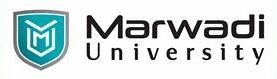 Course Outcomes:  To discuss the process of linking talent management to organizational strategy and other HR practices.To create the process for identifying high potential talent and developing a pipeline of talent to serve organizational present and future needs.To design the strategies for talent development and succession planning.To evaluate the effectiveness of a Talent Management SystemTo identify the issues associated with employee engagement and develop a strategy for employee engagement success. COURSE CONTENTS: EVALUATION:The students will be evaluated on a continuous basis and broadly the scheme given below will be followed:SUGGESTED READINGS:Text Books:Reference Books:PROGRAMMaster of Business Administration SEMESTER 4COURSE TITLETalent Management and Employee EngagementCOURSE CODE04MB0415COURSE CREDITS3COURSE DURATION40 Hours (40 sessions of 60 minutes each)Unit NoUnit / Sub UnitSessionsIIntroduction to Talent Management: Meaning, History, Scope, Need of Talent Management- Benefits and Limitations of Talent Management-Principles of Talent Management-Sources of Talent Management- Talent Gap: Meaning, Strategies to Fill Gaps- The Talent Value Chain- Role of HR in Talent Management- Role of Talent Management in Building Sustainable Competitive Advantage to an Organization 8IITalent Management System: Introduction, Key Elements of TMS -Critical Success Factors to Create TMS- Building Blocks of Effective TMS- Life Cycle of Talent Management – Steps in Talent Management Process, Importance, Essentials of Talent Management Process- Approaches to Talent Management- Developing a Talent Management Strategy, Mapping Business Strategies and Talent Management Strategies- Talent Management and Succession Planning.10IIICompetency Management and Competency Mapping: Concept of Competency and Competence- Types of Competencies, Benefits and Limitations of Implementing Competencies- Iceberg Model of Competency- Competency Management – Meaning, Features, Objectives, Benefits and Challenges- Competency Development: Meaning and Process- Competency Mapping: Meaning, Features, Need and Importance- Methods of Competency Mapping-Steps in Competency Mapping9IVContemporary Issues and Current Trends in Talent Management:  Talent Management Information System- Contemporary Talent Management Issues and Challenges- Current Trends in Talent Management- Best Practices of Talent Management- Ethical and Legal Obligations Associated with Talent Management- Talent Management in India- Role of Information Technology in Talent Management Systems- HR Analytics for Talent Management Processes8VTalent Engagement and Retention: Introduction, Concept of Talent Engagement, Retention, the Race for Talent: Retaining and Engaging Workers, Best Practices for Talent Engagement, Improving Employee Retention, Strategic Compensation plan for Talent Engagement, Talent management and Corporate restructuring.7ComponentWeightageAContinuous Evaluation Component (Assignments / Quizzes /Class Participation etc.)20% (C.E.C.)BInternal Assessment30% (I.A.)CEnd-Semester Examination50% (External assessment)Sr. NoAuthor/sName of the Book 	PublisherEdition and  Year T-01Swathi PadoshiTalent and Competency ManagementHimalaya Publishing House1stT-02Lance A Berger, Dorothy R BergerTalent Management Hand BookMcgraw Hill13thT-03Hasan, M., Singh, A. K., DhamijaTalent management in India: Challenges and opportunitiesAtlantic PublicationLatestSr. NoAuthor/sName of the Book 	PublisherEdition and  Year R-01Dessler GaryA Framework for Human Resource ManagementPearson7thR-02Armstrong, MichaelA Handbook of Human Resource Management PracticeKogan Page PublicationLatestR-03Pattanayak BiswajeetHuman Resource ManagementPHI Learning Pvt. Ltd.Latest